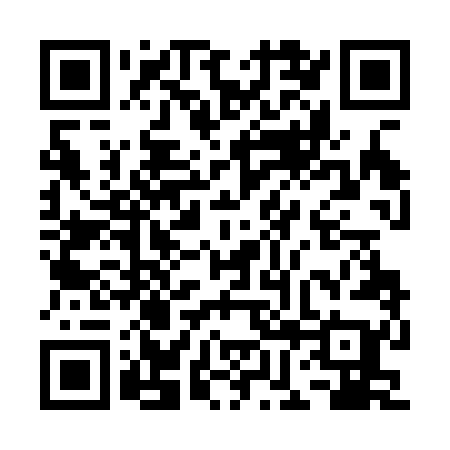 Ramadan times for Mszadla, PolandMon 11 Mar 2024 - Wed 10 Apr 2024High Latitude Method: Angle Based RulePrayer Calculation Method: Muslim World LeagueAsar Calculation Method: HanafiPrayer times provided by https://www.salahtimes.comDateDayFajrSuhurSunriseDhuhrAsrIftarMaghribIsha11Mon4:104:106:0311:503:435:395:397:2512Tue4:084:086:0111:503:445:405:407:2713Wed4:054:055:5811:503:465:425:427:2814Thu4:034:035:5611:493:475:445:447:3015Fri4:004:005:5411:493:485:465:467:3216Sat3:583:585:5211:493:505:475:477:3417Sun3:553:555:4911:493:515:495:497:3618Mon3:533:535:4711:483:535:515:517:3819Tue3:503:505:4511:483:545:525:527:4020Wed3:483:485:4211:483:555:545:547:4221Thu3:453:455:4011:473:575:565:567:4422Fri3:423:425:3811:473:585:585:587:4623Sat3:403:405:3511:473:595:595:597:4824Sun3:373:375:3311:474:016:016:017:5025Mon3:343:345:3111:464:026:036:037:5226Tue3:313:315:2811:464:036:046:047:5427Wed3:293:295:2611:464:056:066:067:5728Thu3:263:265:2411:454:066:086:087:5929Fri3:233:235:2111:454:076:106:108:0130Sat3:203:205:1911:454:096:116:118:0331Sun4:174:176:1712:445:107:137:139:051Mon4:154:156:1512:445:117:157:159:072Tue4:124:126:1212:445:127:167:169:103Wed4:094:096:1012:445:147:187:189:124Thu4:064:066:0812:435:157:207:209:145Fri4:034:036:0512:435:167:227:229:166Sat4:004:006:0312:435:177:237:239:197Sun3:573:576:0112:425:187:257:259:218Mon3:543:545:5912:425:207:277:279:239Tue3:513:515:5612:425:217:287:289:2610Wed3:483:485:5412:425:227:307:309:28